ALLA SCOPERTA DEL BOSCO DI TAVOLAIA !!!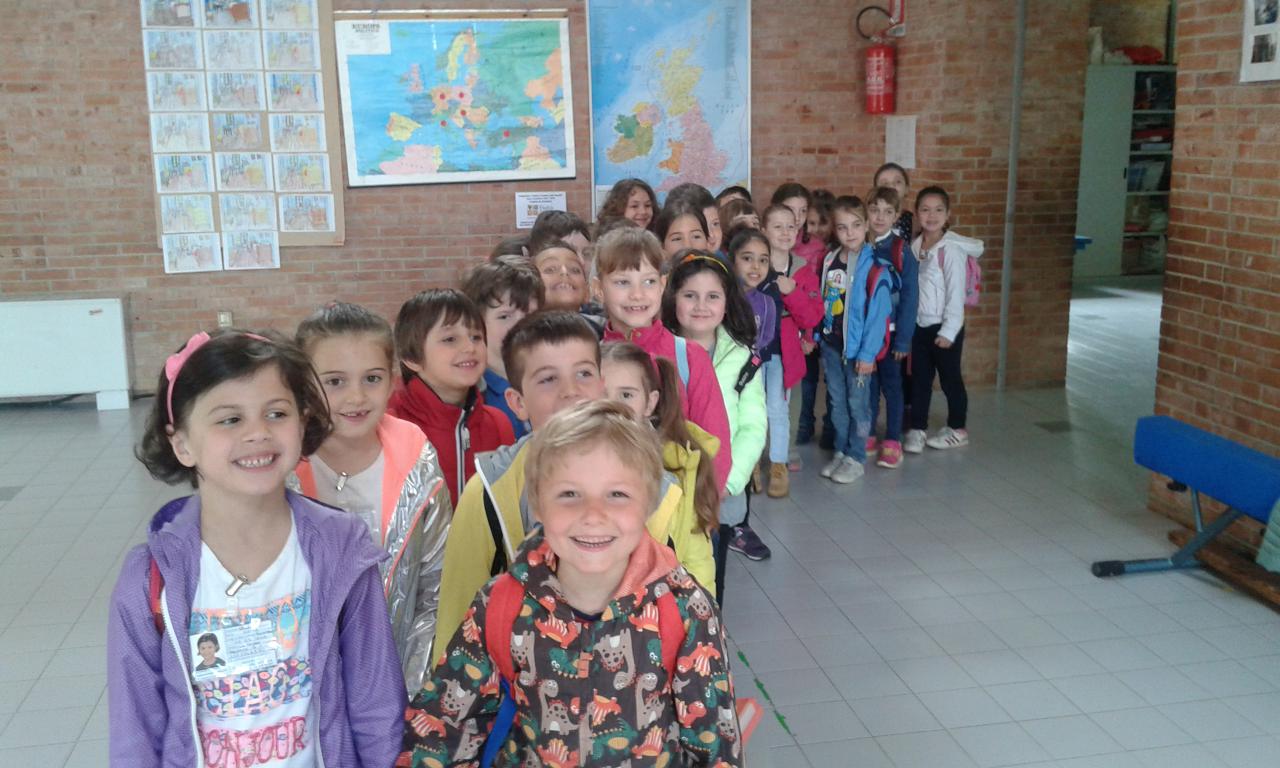 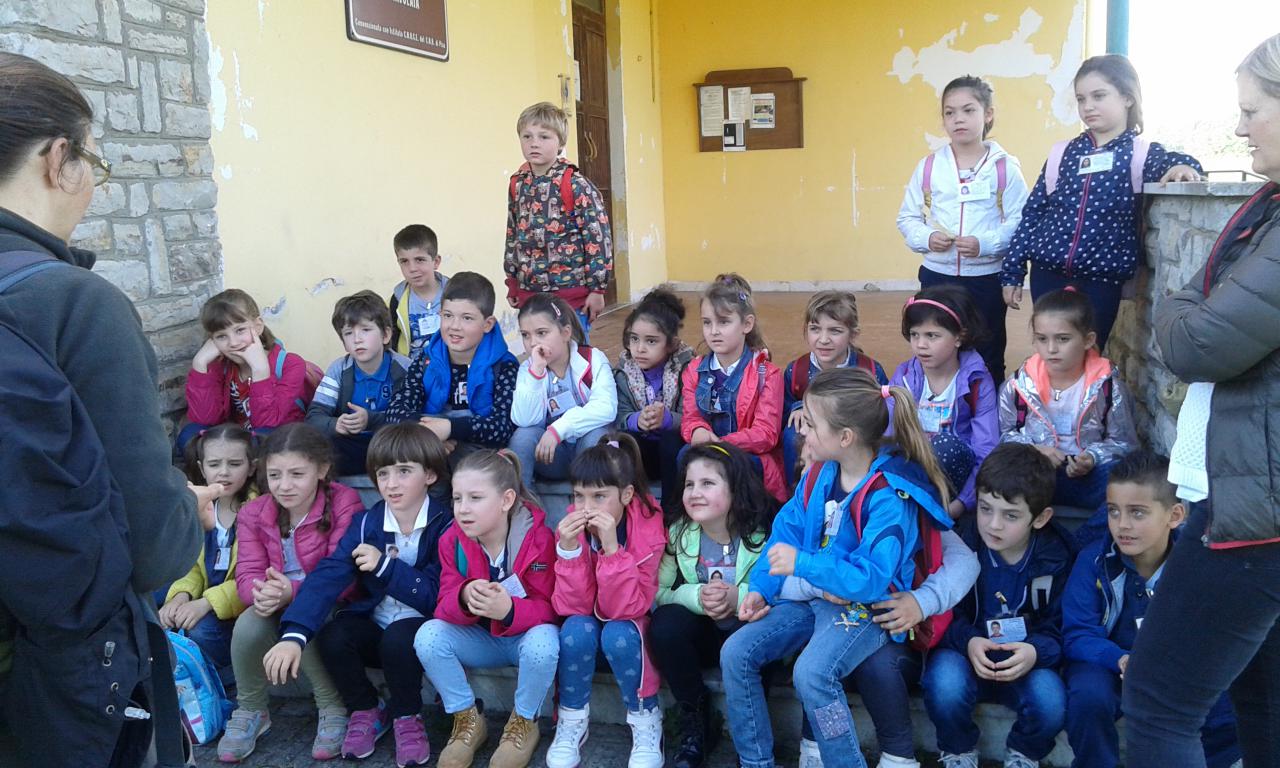 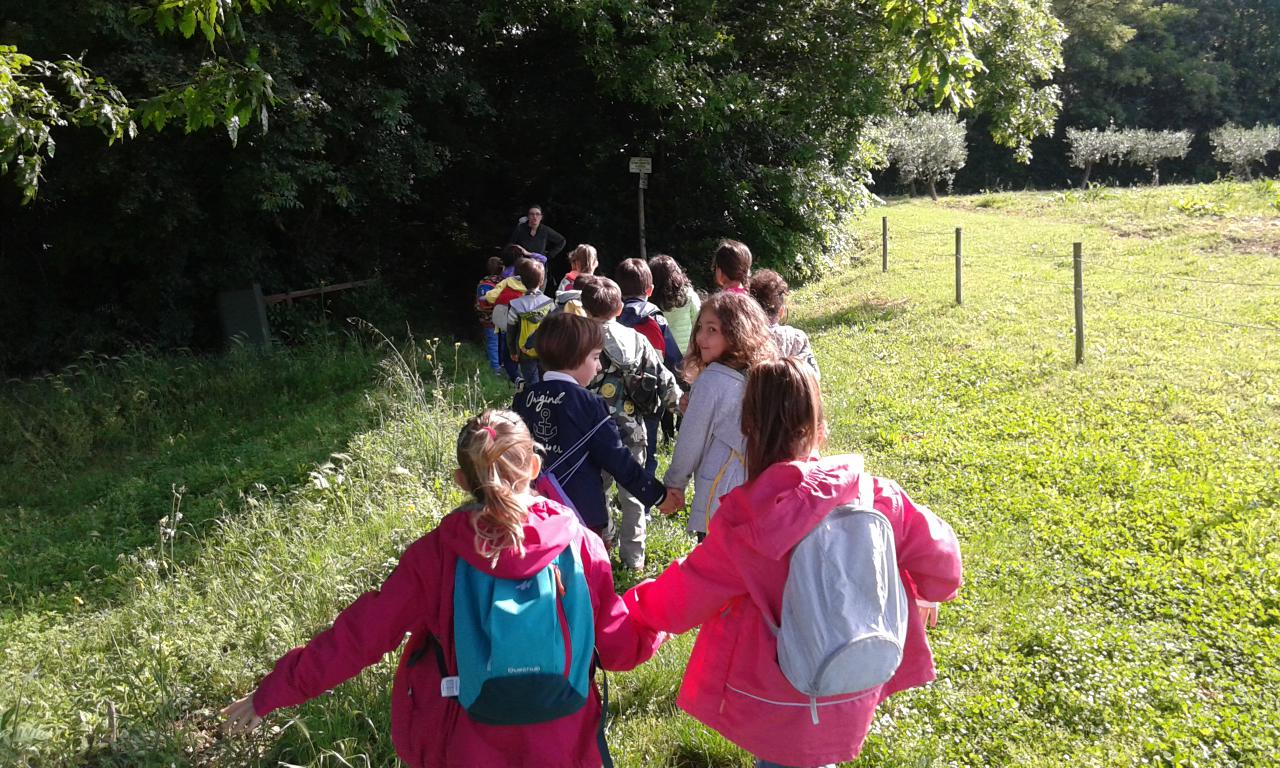 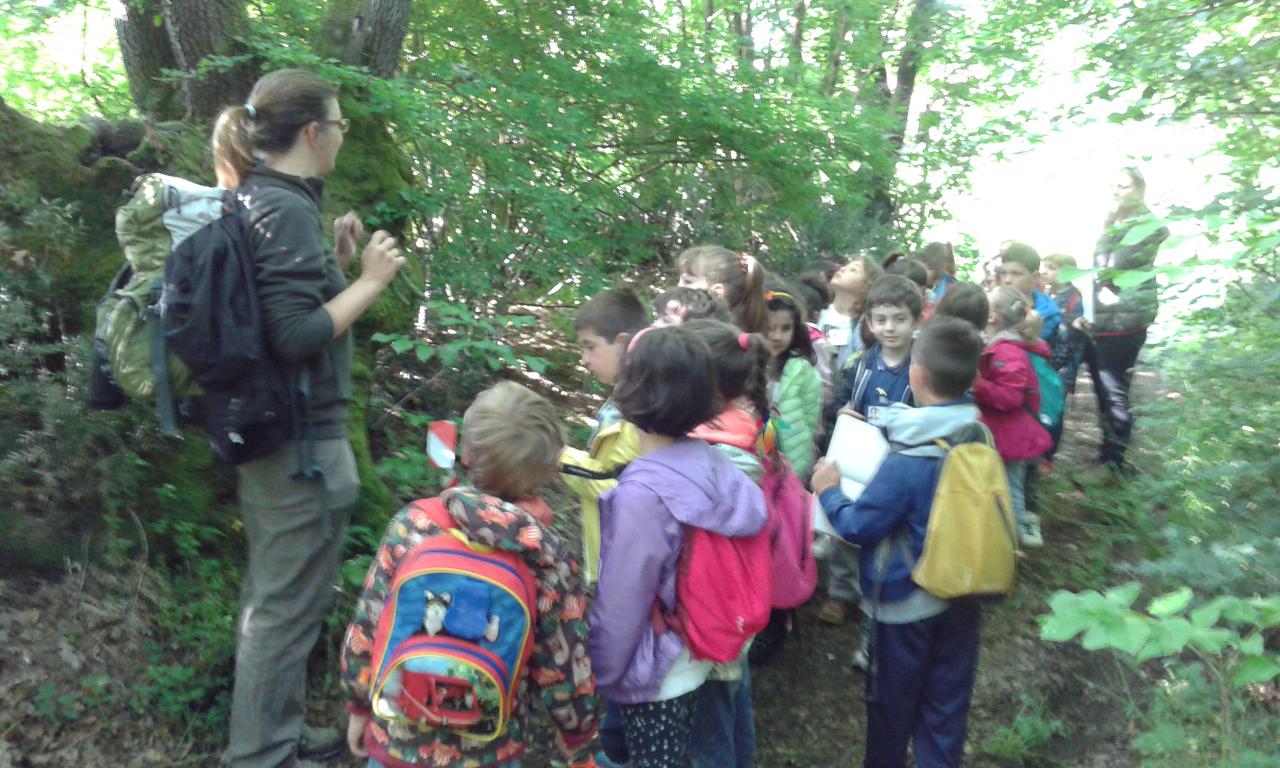 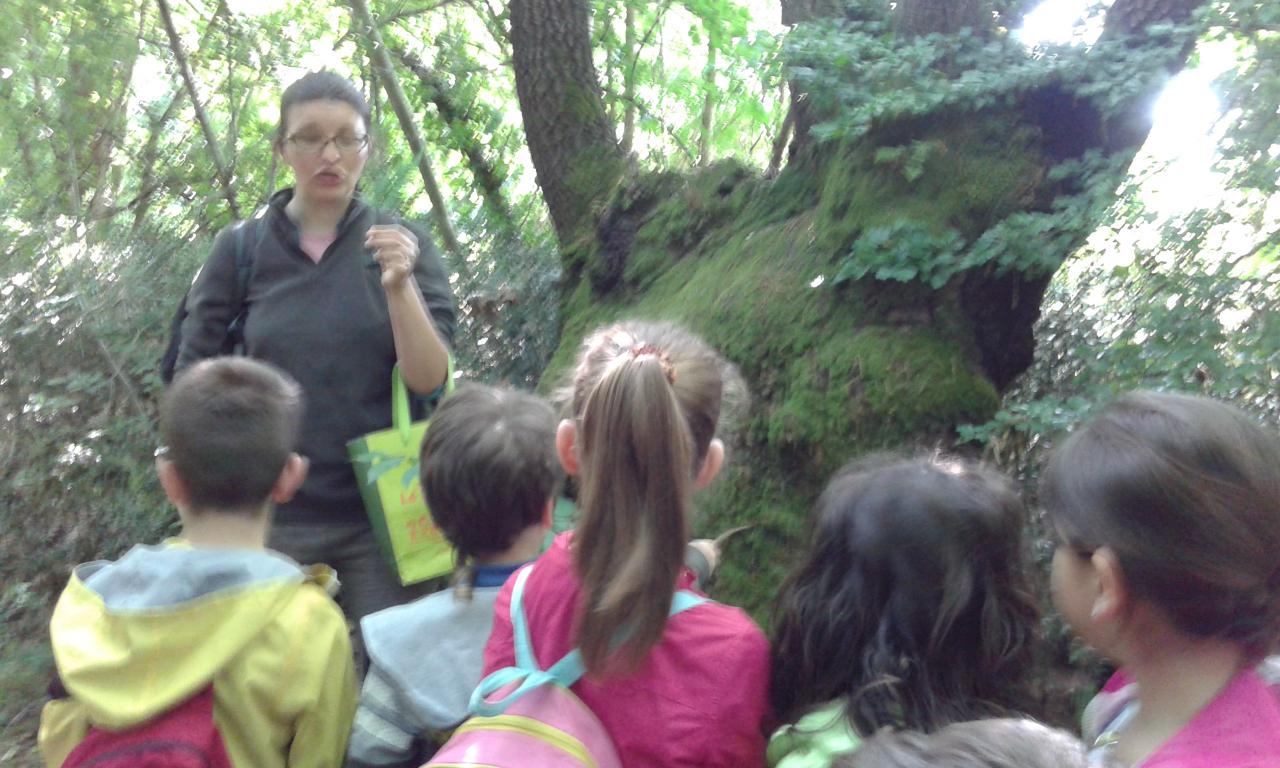 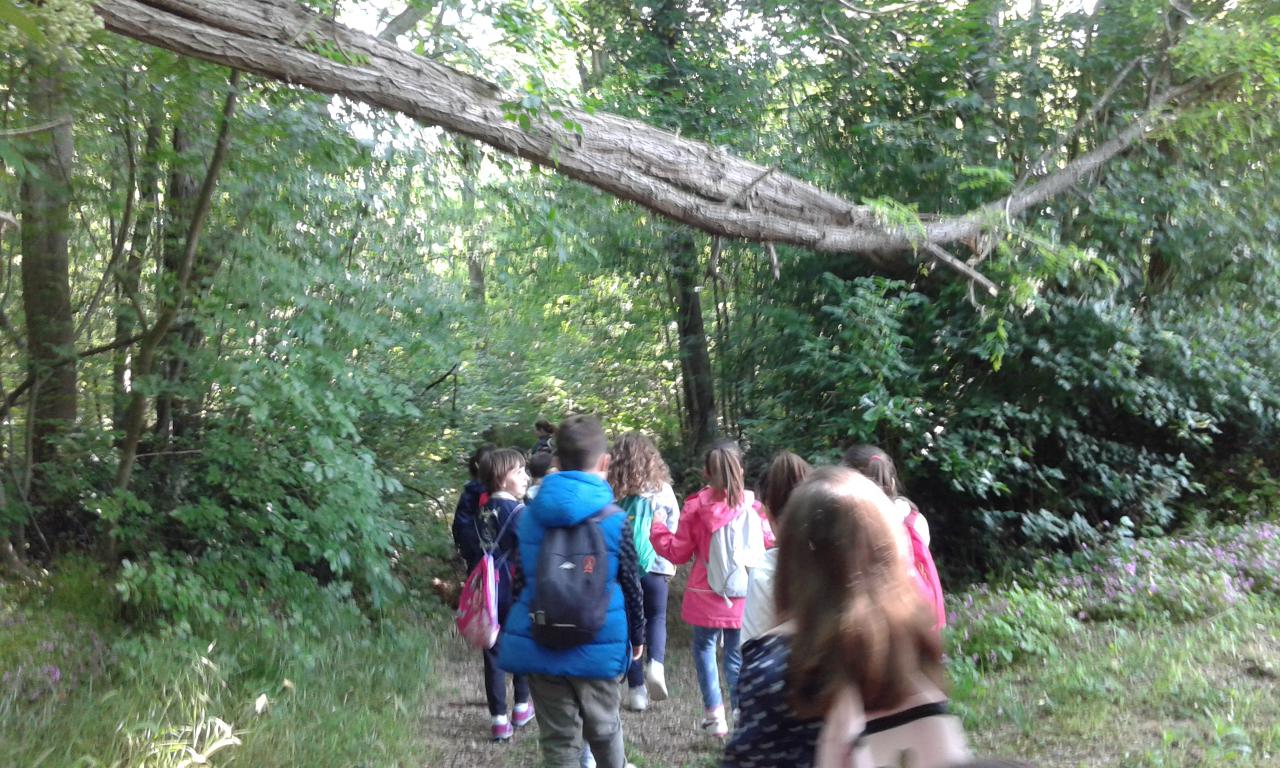 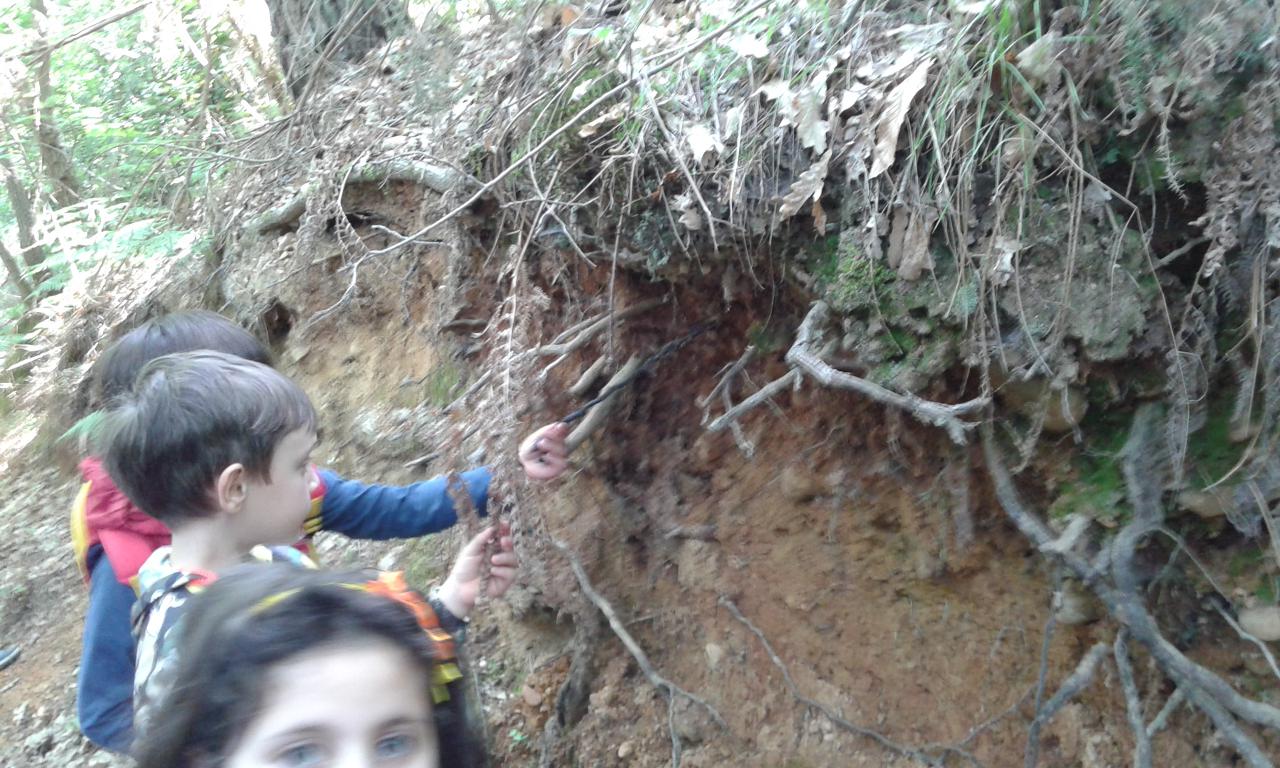 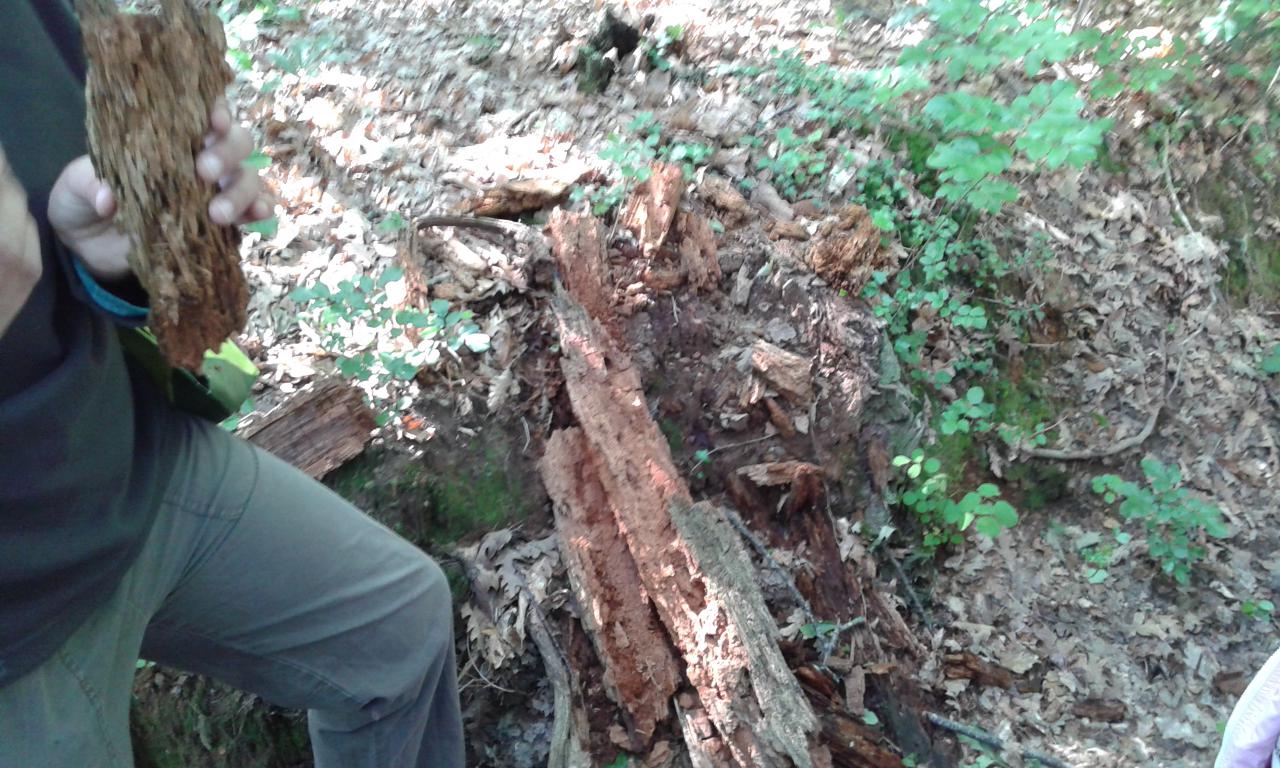 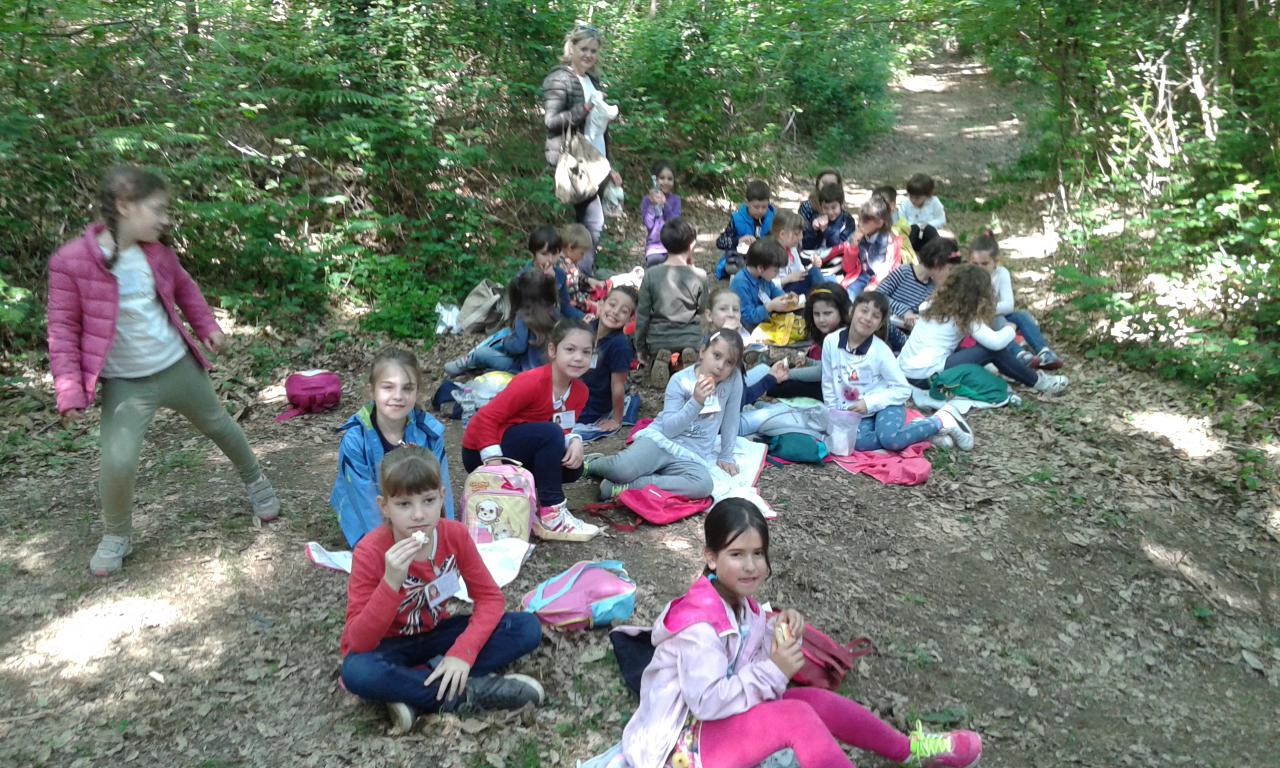 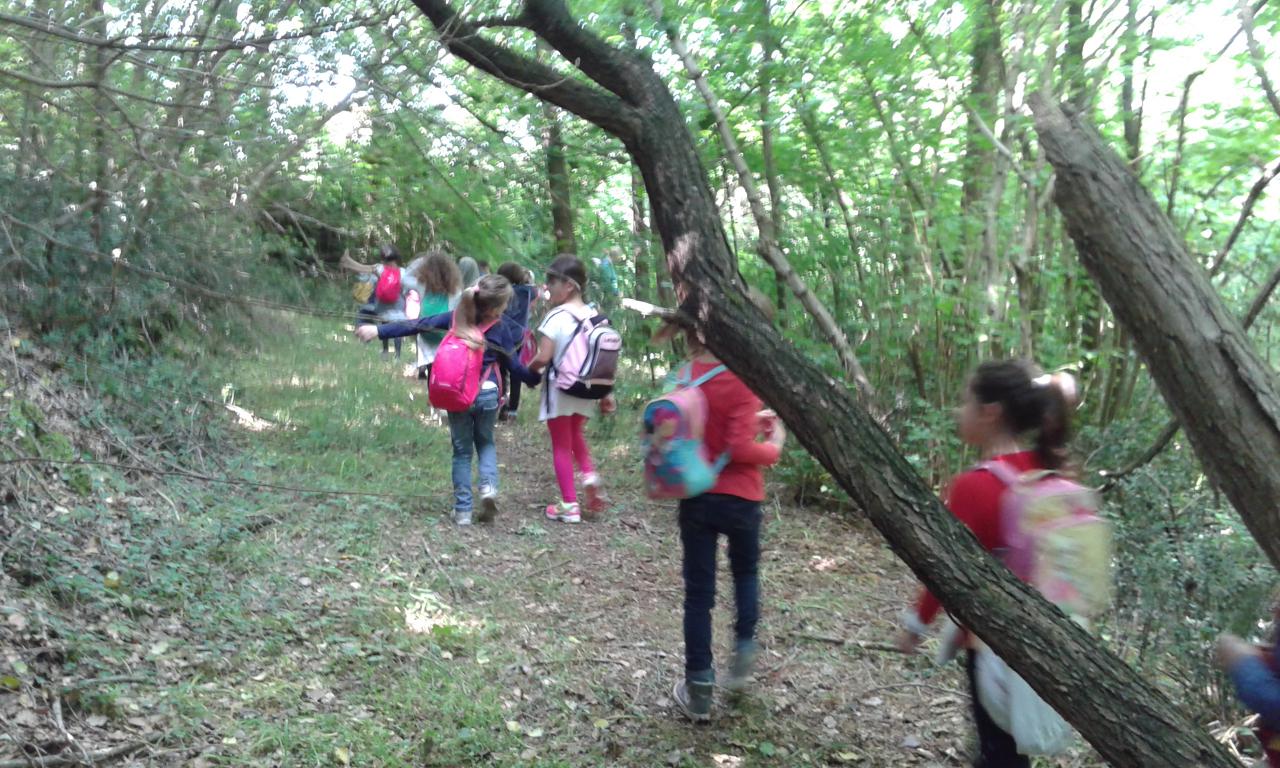 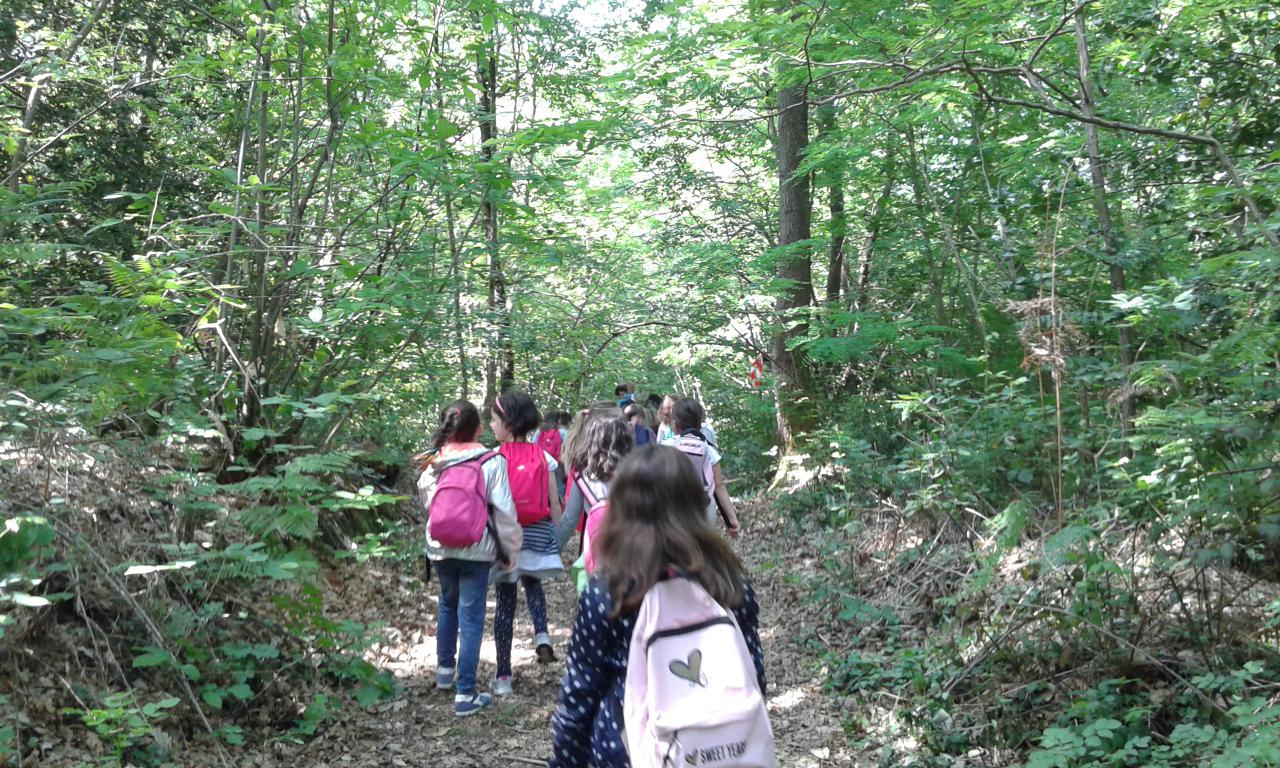 Finalmente abbiamo capito che cos’è un ACQUITRINO…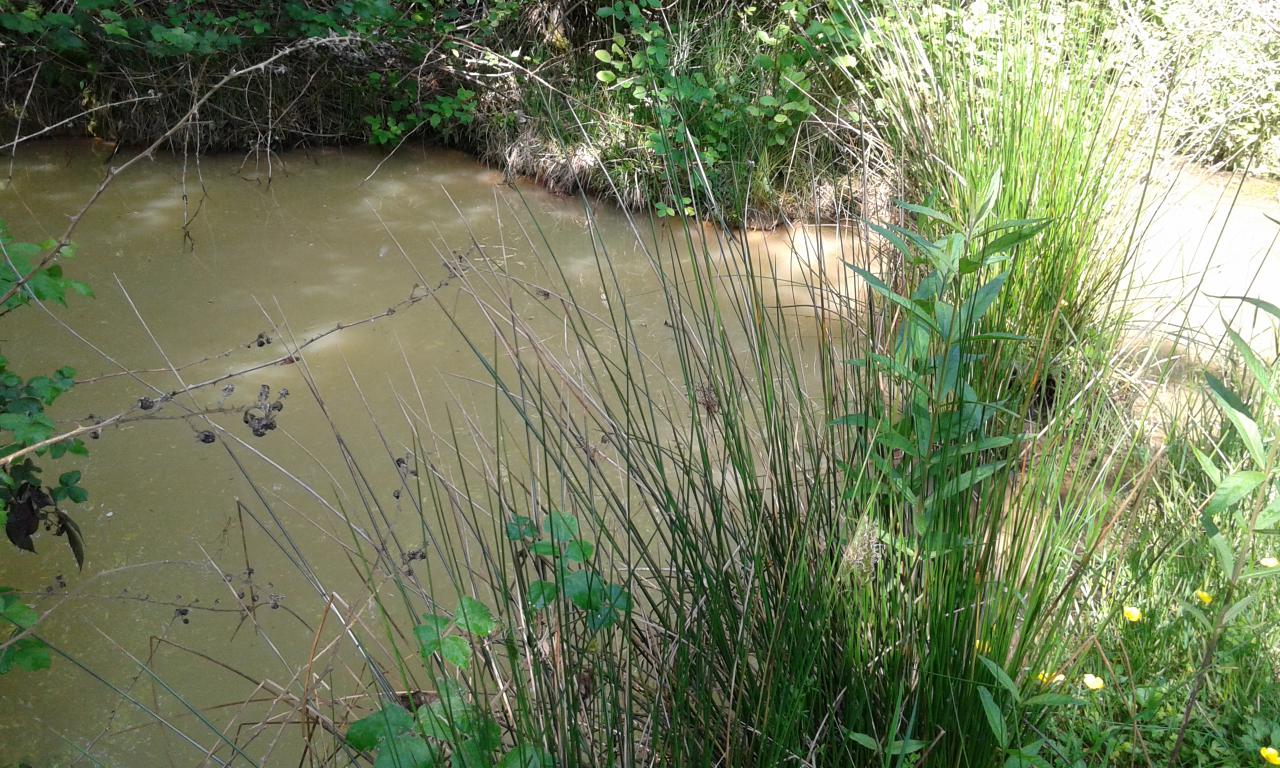 …qui abbiamo trovato un girino di raganella!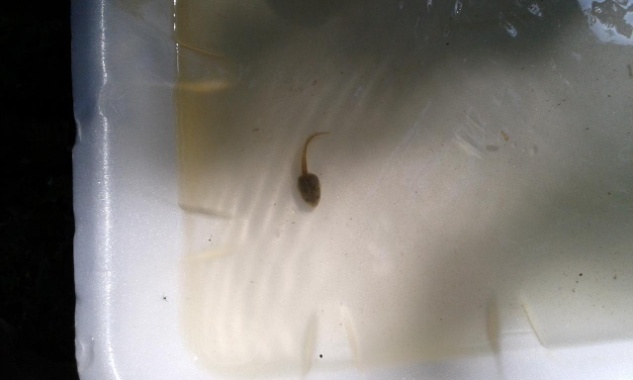 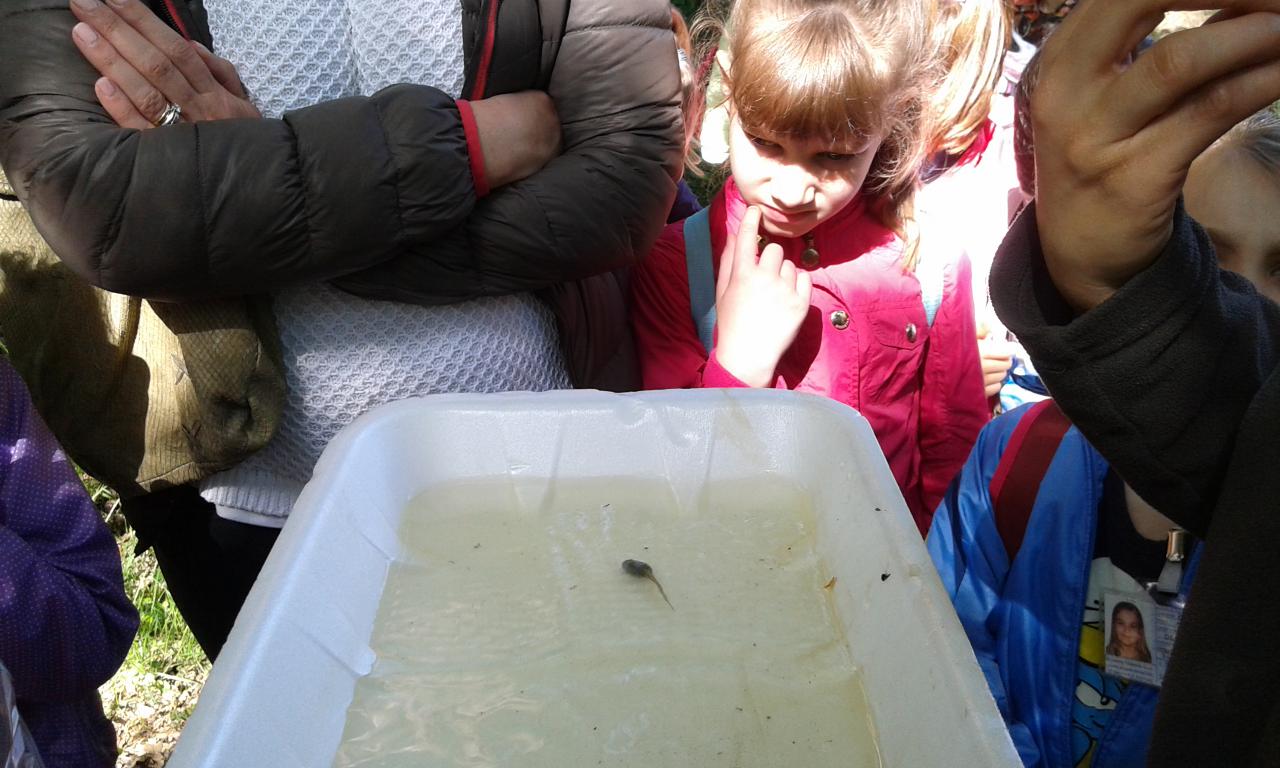 Facevamo troppo rumore per poter vedere altri animali, ma ai nostri occhi attenti non sono sfuggite le loro tracce...soprattutto quelle dei più grossi!!!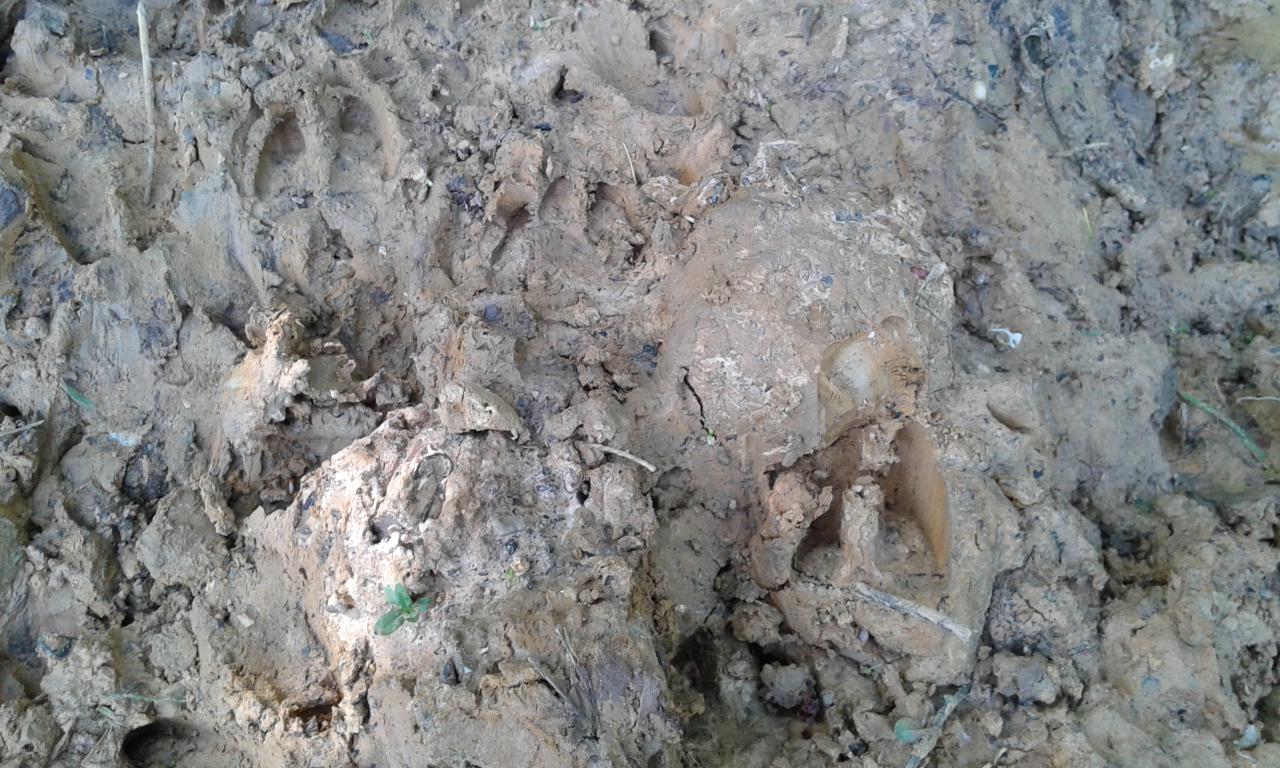 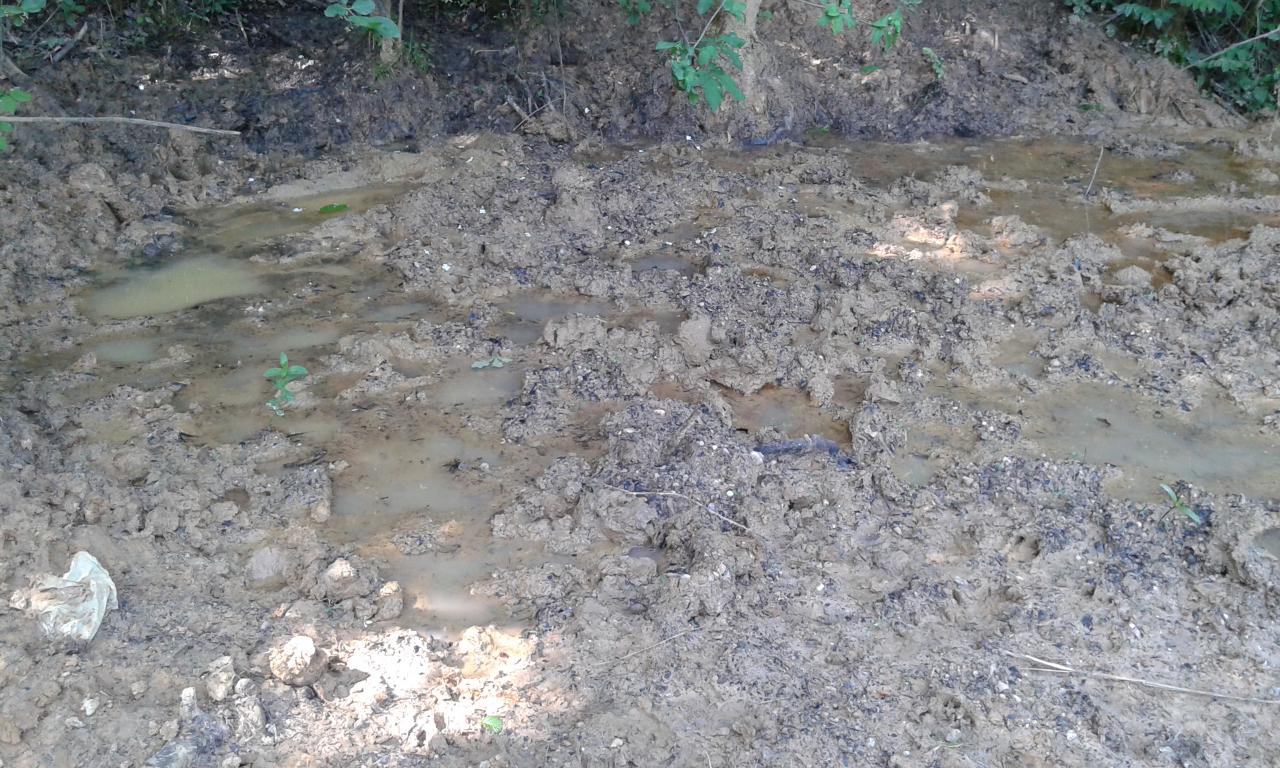 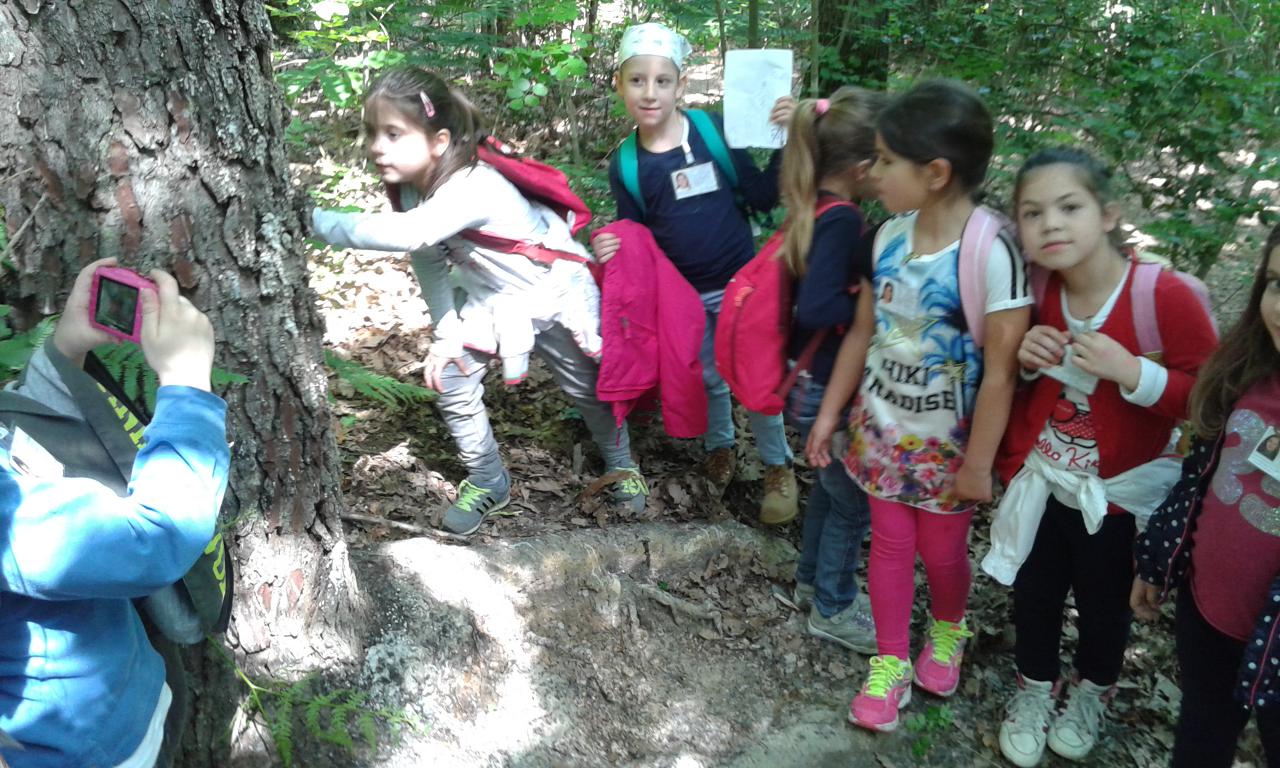 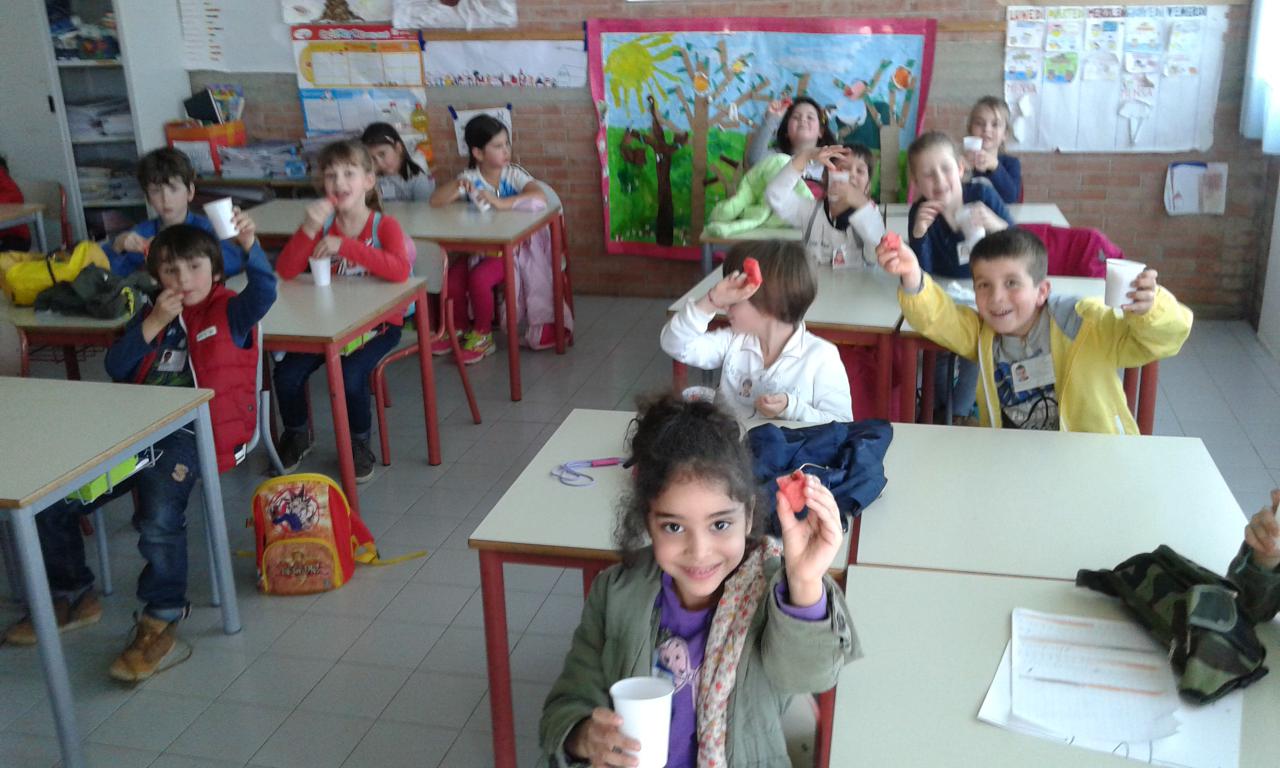 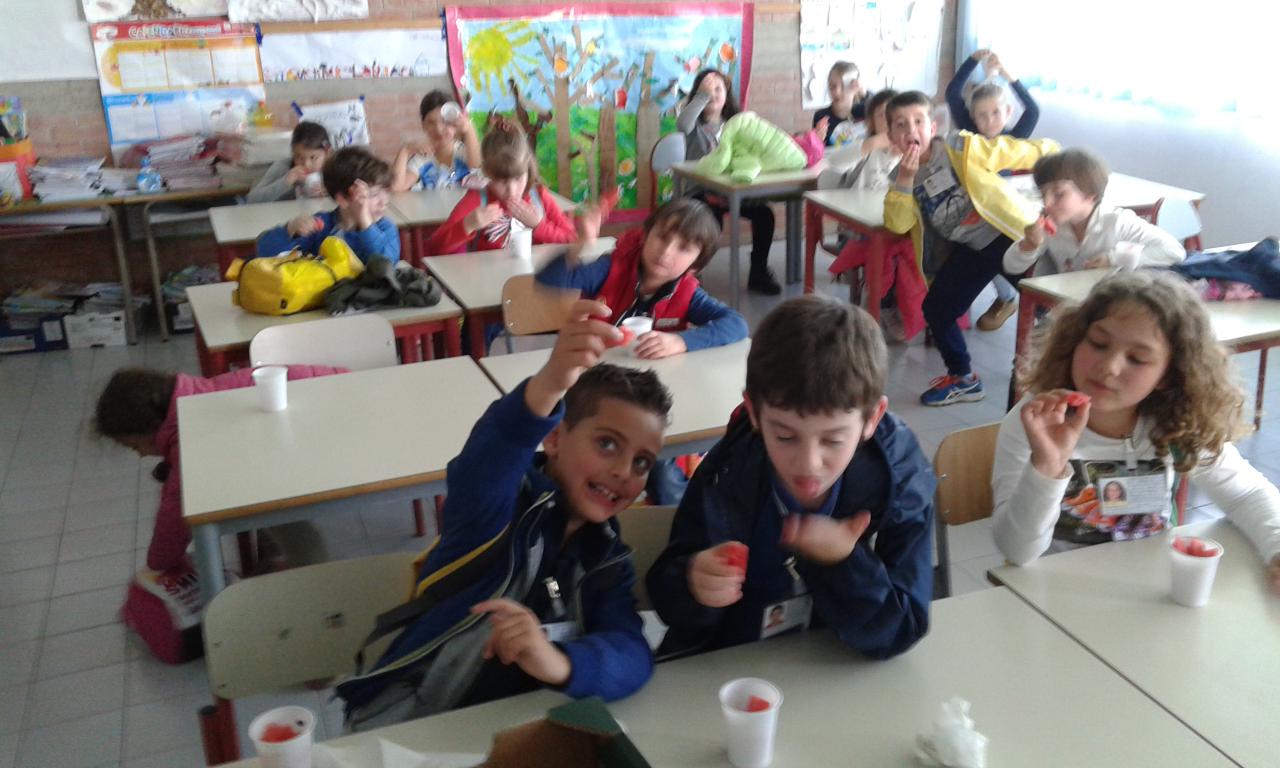 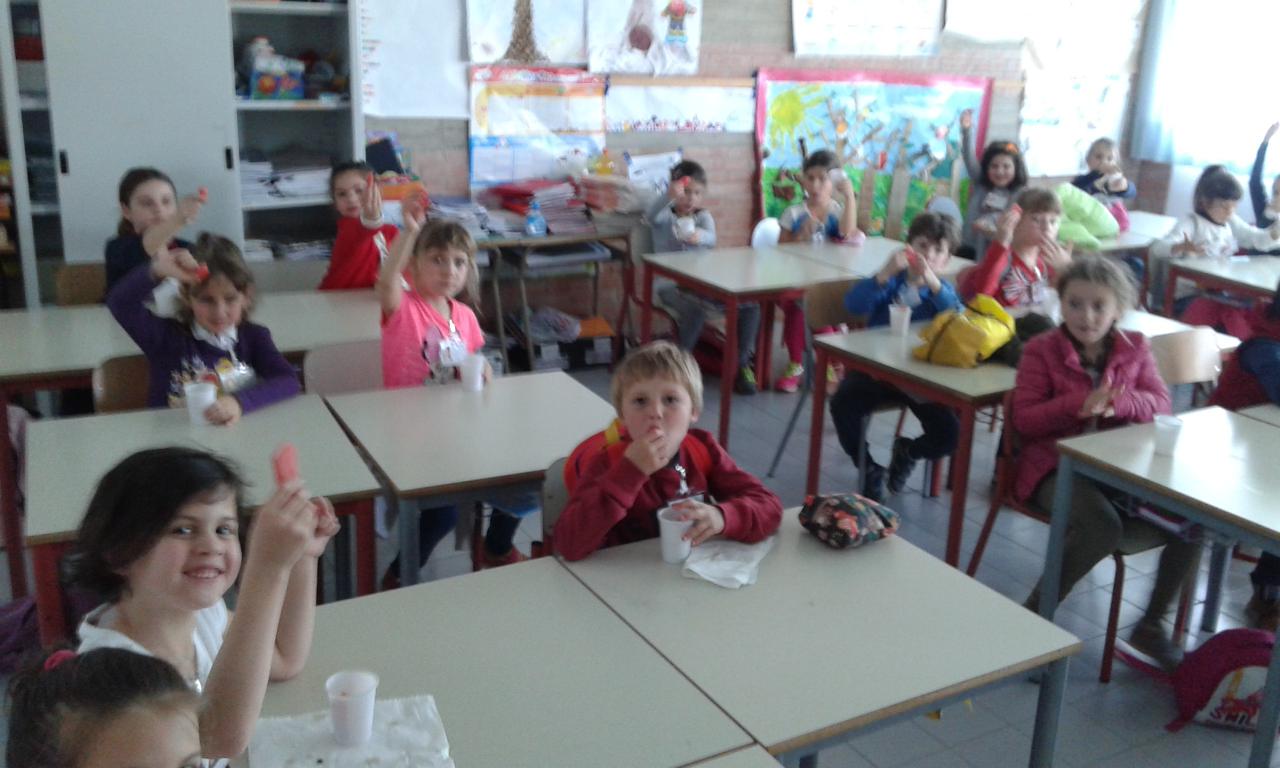 CLASSE 1°Scuola Primaria Val di Cava